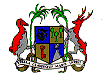 EMBASSY OF THE REPUBLIC OF MAURITIUS & PERMANENT MISSION TO THE UNITED NATIONS AND OTHER INTERNATIONAL ORGANISATIONSAMBASSADE DE LA REPUBLIQUE DE MAURICE ET MISSION PERMANENTE AUPRES  DES  NATIONS UNIESET DES AUTRES ORGANISATIONS INTERNATIONALESSTATEMENT OF THE PERMANENT MISSION OF THE REPUBLIC OF MAURITIUS TO THE UNITED NATIONS, GENEVA DURING THE UNIVERSAL PERIODIC REVIEW OF MONTENEGRO02 May 2023– 09 00 hrsThank you Mr.  President,The Mauritius delegation extends a very warm welcome to the delegation of Montenegro during this fourth cycle of the UPR.Mauritius applauds the initiative of  the Government of Montenegro to promote the rights of women and increase awareness on issues of violence against women and girls, in particular  the ‘’16 Days of Activism to Fight Violence against Women" campaign.In a constructive spirit, Mauritius recommends that Montenegro:In line with the recommendations of the Committee on the Rights of the Child, develop a strategy to provide inclusive access to health to all children; andPut in place definite measures to ensure inclusive access to education for all children, in particular those from the most vulnerable groups, such as the provision free education facilities.We wish Montenegro a successful review. Thank you.